CADEIAS ALIMENTARES E FLUXO ENERGÉTICO1-(UFPE) A vida na Terra somente é possível porque existem as plantas verdes. Por que as plantas verdes são tão importantes?	a)	As plantas verdes são seres heterótrofos que se alimentam de celulose e a transformam em alimentos assimiláveis por outros seres.	b)	As plantas verdes realizam a fotossíntese, em que absorvem oxigênio e produzem gás carbônico.	c)	As plantas verdes são seres autótrofos, que produzem alimentos para o consumo próprio e de outros seres a partir de substâncias inorgânicas e energia.	d)	Embora não possuam celulose, as plantas verdes são grandemente utilizadas pela população na produção de móveis e papel.	e)	As plantas verdes possuem cloroplastos, organelas em que se realiza a transformação da celulose em alimentos, para a própria planta e para outros seres.2-	(UFRS) O processo que desencadeia todo o fluxo energético nos ecossistemas é a:transferência de massa pelos consumidores.decomposição de compostos químicos pelos decompositores.digestão de alimentos pelos produtores.absorção de luz pelos autótrofos.queima de glicose pelos heterótrofos.3-	(UFSE) A energia química armazenada nos compostos orgânicos dos produtores é transferida aos demais componentes de uma cadeia trófica. Essa energia, ao passar de nível trófico para o outro:aumenta lentamente.aumenta rapidamente.diminui gradativamente.permanece estável.é totalmente consumida.4-	(MOJI-SP) Em uma cadeia alimentar os animais herbívoros são classificados como:produtores.consumidores primários.consumidores secundários.parasitas.decompositores.5-	(UFU-MG) O aproveitamento das algas pelo homem torna-se cada vez mais acentuado. Em certos países asiáticos, as algas já fazem parte da dieta humana. Neste caso, o homem comporta-se como:consumidor primário.consumidor secundário.consumidor terciário.produtor.decompositor.6-	(UNIFAAP-SP) Considerando os componentes de uma cadeia alimentar formada por gavião, rato, cobra, microorganismo, cereal, qual é pela ordem:o produtor.o consumidor primário.o consumidor secundário.o consumidor terciário.o decompositor.7-	(PUC-SP) Analise a teia alimentar abaixo:		Plantas                     Insetos                       Aranhas								       Pássaros	Suponha, nessa comunidade, a introdução de uma espécie que se alimente de pássaros.A que nível trófico pertencerá essa nova espécie?Com a introdução dessa nova espécie na comunidade, o que poderá ocorrer com as populações de insetos e aranhas?8-	(FUVEST) Tendo em vista o conceito de cadeia alimentar, em qual dos casos haverá menor perda da energia armazenada na soja: quando uma população humana come soja, ou quando ela come carne de porco alimentado com soja? Explique.9-	(FUVEST) Da noite para o dia são capazes de depenar completamente um arbusto de pomar. No entanto, não usam as folhas como alimento e sim como adubo para suas hortas subter-râneas. No formigueiro, os pedaços de folhas transportados são mastigados e empanados de saliva até se transformarem em uma espécie de massa esponjosa sobre a qual se desenvolve um mofo. Desse bolor as saúvas cuidam com o maior carinho. À força de mandíbulas, destroem qualquer “erva daninha” que tente proliferar e podam o mofo, cortando-lhe as extremidades dos filamentos, o que provoca, no lugar cortado, a formação de umas bolinhas que – estas sim – constituem o alimento das saúvas.”Texto reproduzido de Frota-Pessoa, O Biologia na Escola Secundária, 2ª Ed., 1962, Ministério da Educação e Cultura.    	Na situação descrita no texto, os níveis tróficos ocupados pelo mofo e pela saúva são respectivamente, de:consumidor primário e consumidor primário.consumidor primário e consumidor secundário.consumidor primário e decompositor.decompositor e consumidor primário.produtor e consumidor primário.10-	(PUCSP) Numa comunidade convivem várias espécies de gramí-nea, sapo, louva-a-deus, gavião e cobra. Esses organismos NÃO podem formar uma cadeia alimentar porque, entre eles, não há:produtores.consumidores primários.consumidores secundários.consumidores terciários.consumidores quaternários.11-	(MACKENZIE) 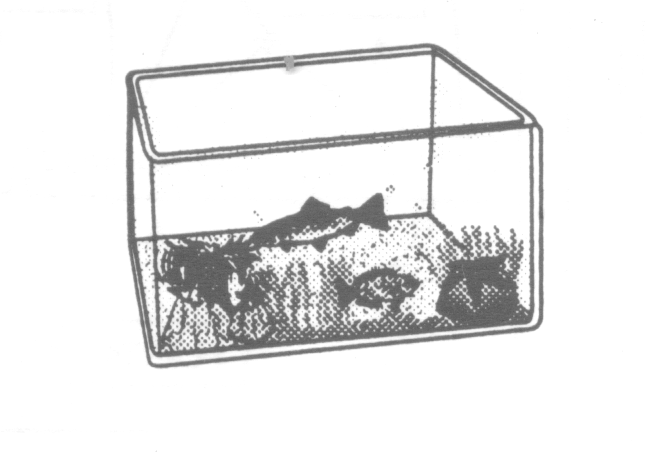     	A respeito do aquário representado acima, é INCORRETO afirmar que o mesmo:representa um ecossistema.representa uma comunidade.apresenta vários nichos ecológicos.representa uma teia alimentar completa.representa uma teia alimentar incompleta, pois faltam os decompositores.12-	(UERJ) Biólogos da UERJ desvendam segredos dos corais de búzios:	Os moradores locais, preocupados com os danos que os barcos ancorados nas praias do balneário, a poluição do mar e a venda excessiva de corais no comércio local poderiam trazer para a fauna marinha da região, resolveram procurar ajuda. (Adaptado de O Globo, 24/09/2000)	Cite uma função dos recifes de corais na preservação do ecossistema litorâneo.13-	(UNESP) Considere um lago artificial onde são cultivadas carpas, consumidores de terceira ordem na comunidade ali existente. Para aumentar a produção de carpas, será mais conveniente alterar a sua situação na  teia alimentar, de tal forma que esses peixes passem a ser:consumidores de quarta ordem;consumidores de segunda ordem;produtores;decompositores;consumidores de terceira e quarta ordens, simultaneamente. 14-	(VUNESP) Observe o gráfico, que especifica uma teia alimentar e os seres que dela participam.						Gavião			Cobra						Lagarto			Camundongo				Gafanhoto					    PlantaQue elemento pertence a mais de um nível trófico na teia apresentada?Qual é o papel desempenhado pela planta nesta teia?Considerando os seguintes animais: sapo, gavião, gafanhoto e cobra, monte uma cadeia alimentar a partir de plantas. Indique, por meio de setas, o fluxo de energia e dê a classificação de cada um dos elementos..GABARITOCDCBAa)	CerealRatoCobraGaviãoMicroorganismo	a) 	C3 e C4	b)	Irá aumentarPopulação humana come soja, pois a energia diminui com o aumento da cadeia alimentar.DBDOs corais são a principal fonte de alimentação e abrigo para muitos peixes.E	a)	Gaviãob)	Produtor15- Cadeia alimentar: planta-> gafanhoto-> sapo-> cobra-> gavião.O fluxo de energia ocorre no sentido: produtor —> consumidor.Classificação:Planta: 	produtorGafanhoto: 	consumidor primário (herbívoro)Sapo: 	consumidor secundário (carnívoro predador)Cobra: 	consumidor terciário (carnívoro predador)Gavião: consumidor quaternário (carnívoro predador)